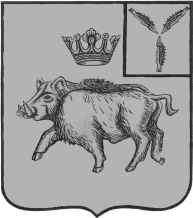 СОВЕТ БАРНУКОВСКОГО МУНИЦИПАЛЬНОГО ОБРАЗОВАНИЯБАЛТАЙСКОГО МУНИЦИПАЛЬНОГО РАЙОНАСАРАТОВСКОЙ ОБЛАСТИПятьдесят седьмое заседание Совета четвертого созываРЕШЕНИЕот  10.12.2021 №  254с. БарнуковкаО прогнозном плане (программе)приватизации муниципального имуществаБарнуковского муниципальногообразования на 2022год	В соответствии с Федеральным законом от 21.12.2001 №178-ФЗ «О приватизации государственного и муниципального имущества», решением Совета Барнуковского муниципального образования от 25.06.2018 №287 «Об утверждении Положения о приватизации муниципального имущества Барнуковского муниципального образования», руководствуясь статьей 21 Устава Барнуковского муниципального образования, Совет Барнуковского муниципального образования  РЕШИЛ:     1. Утвердить прогнозный план (программу) приватизации муниципального имущества Барнуковского муниципального образования на 2021год, согласно приложению№1.      2. Настоящее решение вступает в силу со дня его официального обнародования.      3. Контроль за исполнением настоящего решения возложить на постоянно действующую комиссию Совета Барнуковского муниципального образования по вопросам местного самоуправления.Глава Барнуковского                                                                                                            муниципального образования                                                          Д.А.Гущин                                          Приложение №1                                                                  к решению Совета Барнуковского                                                            муниципального образования                                           от 10.12.2021   №254Перечень муниципального имущества Большеозерского муниципального образования, подлежащего приватизации в 2021 году№ п/пНаименование имуществаМестонахождение объектаПлощадь, кв.м.Прогнозные поступления в бюджет, руб.1.Нежилое административное здание с земельным участкомСаратовская область, Балтайский район, с.Барнуковка ул. Новая 34/2а149,3 -здание597 000